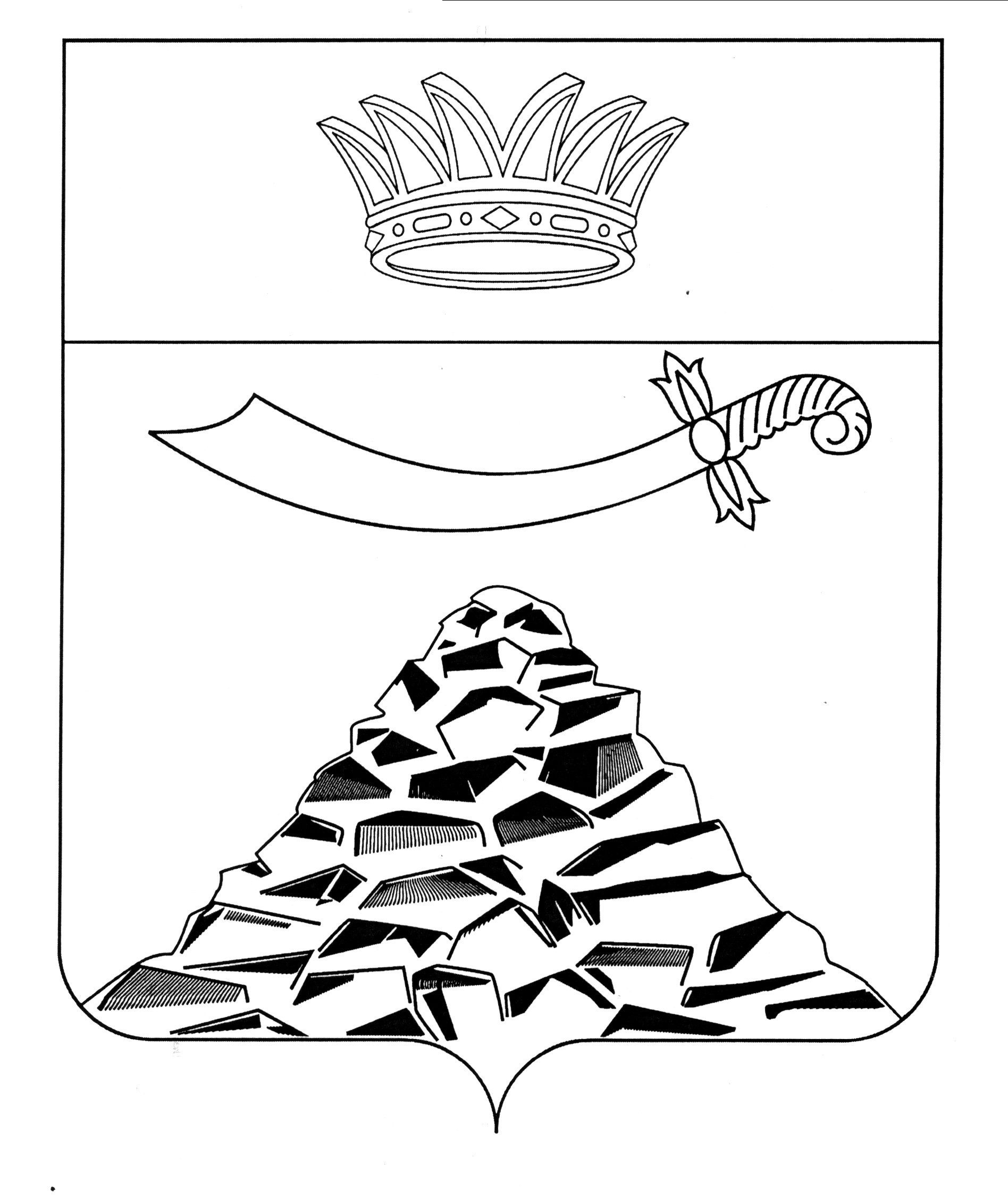 ПОСТАНОВЛЕНИЕАДМИНИСТРАЦИИ МУНИЦИПАЛЬНОГО ОБРАЗОВАНИЯ 
«ЧЕРНОЯРСКИЙ МУНИЦИПАЛЬНЫЙ РАЙОНАСТРАХАНСКОЙ ОБЛАСТИ»от 20.03.2023  № 74с. Черный ЯрО создании комиссии по обследованиюГТС, расположенного в с. Зубовка  на территории муниципального образования«Сельское поселение Черноярский сельсоветЧерноярского муниципального районаАстраханской области»Во исполнение требований Федеральных законов от 21 декабря 1994 года № 68-ФЗ "О защите населения и территорий от чрезвычайных ситуаций природного и техногенного характера", от 06 октября 2003 года № 131-ФЗ "Об общих принципах организации местного самоуправления в Российской Федерации», от 21.07.1997г. № 117-ФЗ «О безопасности гидротехнических сооружений», администрация муниципального образования «Черноярский муниципальный район Астраханской области» ПОСТАНОВЛЯЕТ:1. Создать комиссию по обследованию гидротехнического сооружения (далее ГТС) расположенного в с. Зубовка на территории муниципального образования «Сельское поселение Черноярский сельсовет Черноярского муниципального района Астраханской области» в составе:Члены комиссии:2.Результаты обследования ГТС оформить соответствующим актом и отправить в адрес Министерства  региональной безопасности Астраханской области и Службы природопользования и охраны окружающей среды Астраханской области для исключения из реестра Ростехнадзора о дальнейшей эксплуатации ГТС.3.Признать утратившим силу постановление главы администрации МО «Черноярский район» от 01.04.2021 № 98 «О создании комиссии по обследованию ГТС расположенного на территории муниципального образования «Черноярский сельсовет», села Зубовка.4.Начальнику организационного отдела администрации МО «Черноярский муниципальный район Астраханской области» (Сурикова О.В.) разместить настоящее постановление на официальном сайте администрации МО «Черноярский муниципальный район Астраханской области».5. Контроль за исполнением данного постановления возложить на первого заместителя главы администрации «Черноярский муниципальный район Астраханской области» М.А. Мешкова.Глава района                                                                                    С.И. НикулинНикулин С.И.            -глава администрации муниципального 	образования «Черноярский муниципальный район                                                            Астраханской области», председатель комиссии;Мешков М.А.                     -первый заместитель главы администрации   муниципального образования «Черноярский                            муниципальный район Астраханской области», заместитель председателя комиссии; Степовой А.М.                                  - начальник отдела по делам ГО и ЧС                                                             администрации МО «Черноярский      муниципальный район Астраханской области», секретарь комиссии;Бобров А.А.-председатель комитета имущественных отношений Черноярского района;Карлин В.Г.-заместитель начальника 6 пожарно-спасательного отряда ФПС ГПС МЧС России по Астраханской области (по согласованию);Левченко А.В.-председатель Совета МО «Черноярский муниципальный район Астраханской области»;Попов А.В.-глава МО «Сельское поселение Черноярский сельсовет Черноярского муниципального района Астраханской области»; Сергеев А.И.-директор МУП «Каменноярское коммунальное хозяйство» (по согласованию).